Regra de Três CompostaDois padeiros fazem 100 pães em 1 hora. 
Quantos padeiros serão necessários para fazer 500 pães em meia hora? Quadro de Valores, Grandezas e ProporçõesDeterminação das proporções:Variável x (padeiros)
A variável x é, por padrão, uma seta para baixo, considerada arbitrariamente como direta.Variável pães:
Aumentando-se os padeiros, aumenta-se o numero de pães, portanto é diretamente proporcional.Variável tempo:
Aumentando-se os padeiros, pode-se diminuir o tempo para fazer certa quantidade de pães,
portanto é inversamente proporcional.Equacionando o Problema:Grandeza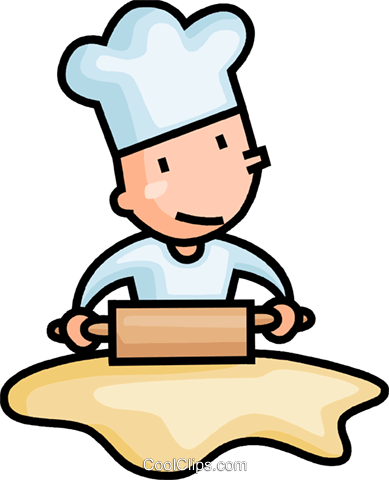 Padeiros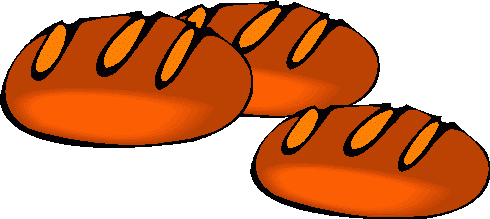 Pães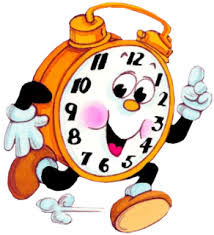 Tempo (horas)Valores fornecidos pelo problema21001Valores fornecidos pelo problemax5001/2Tipo de Proporção↓ (direta)↓ (direta)↑ (inversa)❶❷ ❸  ❹❺ 